Suite au décès le 31 décembre 2018 de André Rouch, membre du Bureau de la Fédération, le Collège 1 (PNR) doit élire un nouveau membre au Bureau, choisi parmi les Présidents de Parcs.DélibérationLe collège 1 désigne le représentant au Bureau, suivants :- Seuls participent au vote les élus du Collège 1.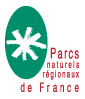 Désignation au Bureau d’un nouveau représentant du collège 1Assemblée générale 10 avril 2019